№ п/пНаименование товара, работ, услугЕд. изм.Кол-воТехнические, функциональные характеристикиТехнические, функциональные характеристики№ п/пНаименование товара, работ, услугЕд. изм.Кол-воПоказатель (наименование комплектующего, технического параметра и т.п.)Описание, значение1.Входная группаДОУ 1.05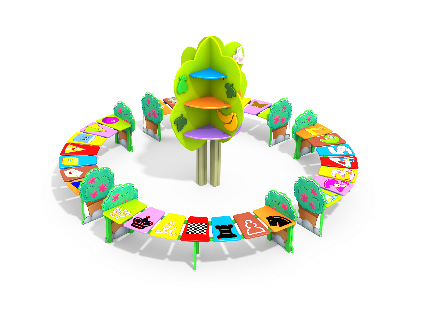 Шт. 11.Входная группаДОУ 1.05Шт. 1Высота (мм.) 2000(± 10мм)1.Входная группаДОУ 1.05Шт. 1Длина (мм.) 3500(± 10мм)1.Входная группаДОУ 1.05Шт. 1Ширина (мм.) 3500(± 10мм)1.Входная группаДОУ 1.05Шт. 1Высота сиденья (мм)450(± 10мм1.Входная группаДОУ 1.05Шт. 1Применяемые материалыПрименяемые материалы1.Входная группаДОУ 1.05Шт. 1Декоративные  фанерные элементыводостойкая фанера марки ФСФ сорт не ниже 2/2 толщиной не менее 15 мм (± 2мм) все углы фанеры должны быть закругленными, радиус не менее 20мм,ГОСТ Р 52169-2012.1.Входная группаДОУ 1.05Шт. 1СтолбыВ кол-ве 2 шт. клееного деревянного бруса, сечением не менее 100х100 мм и имеющими скругленный профиль с канавкой посередине. Сверху столбы должны заканчиваться пластиковой  заглушкой синего цвета в форме четырехгранной усеченной пирамиды.Снизу столбы должны оканчиваться металлическими оцинкованными  подпятниками выполненным из листовой стали толщиной не менее 4 мм и трубы диаметром не менее 42 мм и толщиной стенки 3.5 мм, подпятник должен заканчиваться монтажным круглым фланцем, выполненным из стали толщиной не менее 3 мм, которые бетонируются в землю.1.Входная группаДОУ 1.05Шт. 1ДеревоВ кол-ве 1 шт.  Должно состоять из совокупности двух столбов и фанерных элементов. Фанерные элементы представляют собой две «кроны» дерева (соединенные между собой по принципу шип-паз) с декоративными элементами в форме различных плодов и ягод, крепящихся к «кронам». Между «кронами» должны быть установлены фанерные полочки, по три штуки с каждой стороны. «Крона» и полочки должны быть выполнены из совокупности влагостойкой фанеры марки ФСФ сорт не ниже 2/2 и толщиной не менее 24 мм.1.Входная группаДОУ 1.05Шт. 1Лавочки по периметруВ кол-ве 4 шт. Каждая лавочка должна состоять из:- сидения в кол-ве 1 шт., каркаса которого должен быть радиусной формы (четверть круга) и должен быть выполнен из металлической трубы сечением не менее 50х25 мм, с толщиной стенки не менее 2,5 мм. К каркасу крепятся сидушки в количестве 7 шт., выполненные из фанеры толщиной не менее 21 мм. На каждой сидушке должна быть нанесена ручная художественная роспись;- ножек, в кол-ве 2 шт. которые должны быть выполнены из металлической трубы сечением не менее 50х25 мм, с толщиной стенки не менее 2,5 мм. К ножкам с внешней стороны лавочки должны крепиться накладки, выполненные из фанеры толщиной не менее 21 мм. Накладки должны имитировать форму дерева, и иметь художественную ручную роспись в виде дерева.Каждая лавочка должна иметь свою тематику, обозначенную в тематиках художественной росписи на сидушках:первая лавочка - шахматных фигур;вторая лавочка – геометрических предметов;третья лавочка – животных и сказочных персонажей;четвертая лавочка – цифр.1.Входная группаДОУ 1.05Шт. 1МатериалыКлееный деревянный брус и деревянные бруски должны быть выполнены из сосновой древесины, подвергнуты специальной обработке и сушке до мебельной влажности 7-10%, тщательно отшлифованы  со всех сторон и покрашены в заводских условиях профессиональными двух компонентными красками, Влагостойкая фанера должна быть марки ФСФ сорт не ниже 2/2, все торцы фанеры должны быть закругленными, радиус не менее 20мм, ГОСТ р 52169-2012 и окрашенная двухкомпонентной краской, специально предназначенной для применения на детских площадках, стойкой к сложным погодным условиям, истиранию, устойчивой к воздействию ультрафиолета и влаги. Металл покрашен полимерной порошковой краской. Заглушки пластиковые, цветные. Все метизы оцинкованы.1.Входная группаДОУ 1.05Шт. 1ОписаниеВходная группа создана для родителей. Ожидающих своих детей. Она состоит из четырёх радиусных лавочек, расположенных по окружности, с проходами между ними. В центре окружности установлено дерево с полочками. На полочках дерева удобно размещать выставку работ дошколят.